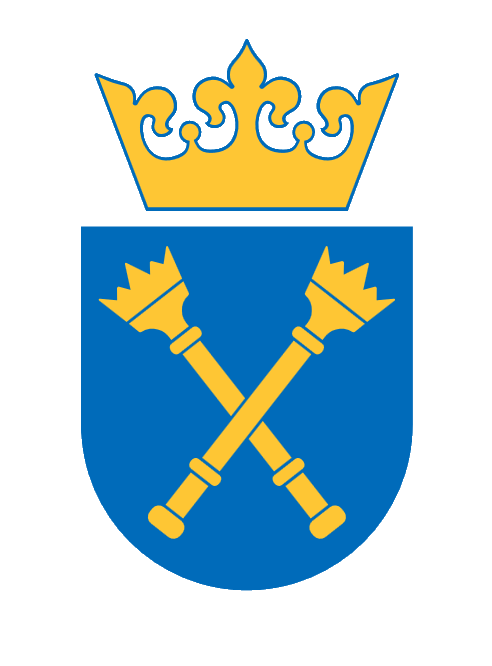 International ConferenceMusical multimediality as a key-stone of artistic manifestations 
in the 20th-21st century Europe31st August – 2 September 2022Jagiellonian University – Institute of Musicology – Center for Research on Music Multimediality I hereby consent for the Jagiellonian University to process my personal data included in the above questionnaire for the purpose of my registration and participation in the conference entitled “Musical multimediality as a key-stone…”.NOTIFICATION  REQUIREMENTSAccording to art. 13 of the Regulation of the European Parliament and of the Council (EU) 2016/679 of 27 April 2016 on the protection of individuals with regard to the processing of personal data ("General Regulation"), hereinafter referred to as "GDPR", the Jagiellonian University informs that :The administrator of your personal data is the Jagiellonian University, with headquarters at 24 Gołębia Street, Cracow 31-007.The Data Protection Supervisor, appointed by the University, is based at room no. 5, 24 Gołębia street, Cracow 31-007. The Officer can be contacted in person from Monday to Friday (8: 30 am-3:30 pm) or via e-mail: iod@uj.edu.pl or by phone – 12 663 12 25.Your personal data will be processed for the purpose of:
performance of the contract, the subject of which is participation in the Conference Musical multimediality as a keystone of artistic manifestations in the 20th-21st century Europe, as well as the registration preceding it,  pursuant to art. 6 par. 1it. B GDPR,Providing your personal data is:
a condition for the conclusion and implementation of the contract, i.e. registration and participation in the aforementioned ConferenceYour personal data will be made available only to organizers of the conferenceYour personal data will not be transferred to third countries (outside the European Economic Area) or to international organizations, but will be made available to IT companies servicing the aforementioned conference based on data entrustment agreements concluded by the University. .Your data will be stored for the duration of the organization of the Conference and until the final settlement and the closing of the Conference, and until the expiration of the statute of limitations for claims that may arise from the performance of the contract referred to in point. 3 lit. a. You have the right to: access your data and rectify it, delete it (unless further processing is necessary to comply with legal obligations or to establish, investigate or defend claims), limit its processing, transfer such data, object to its processing.Your personal data will not be subject to automatic decision making or profiling, You have the right to lodge a complaint to the President of the Office for Personal Data Protection if you feel that the processing of your personal data is in violation of the provisions of the General Regulation.Registration FormName and Surname: Academic title: Affiliation: E-mail address: Phone number (optional): +Would you like to participate in conference as:  Title of presentation/announcement (max. 50 characters): Keywords (max. 5):  Abstract (max. 1000 characters): Short bio (max. 300 characters): Technical requirements: 